Chadwicknom complet: James chadwickNationalité: BritaniquePériode de temps:1891 a 1974Découverte: Il y a un neutron dans le noyau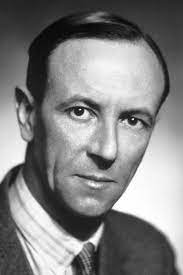 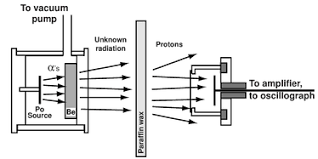 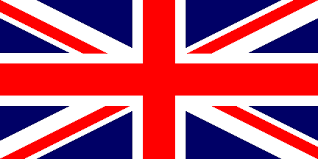 